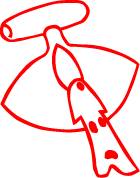 30. juni 2020I henhold til § 37, stk. 1 i Forretningsordenen for Inatsisartut, fremsætter jeg følgende spørgsmål til Naalakkersuisut:Spørgsmål til Naalakkersuisut:Arbejder Naalakkersuisut stadigvæk med EM2017/47, som er vedtaget af Inatsisartut?Hvis ja; Hvad er status på sagen?Hvis nej; Hvad er grunden til det?Har Naalakkersuisut andet at tilføje om dette?(Medlem af Inatsisartut Peter Olsen, Inuit Ataqatigiit)Begrundelse:Som bekendt vedtog Inatsisartut under efterårssamlingen i 2017 punkt 47. Når en ny valgperiode starter kan det nye Naalakkersuisut vælge at overtage deres forgængeres sager og de pålæg som de har fået fra Inatsisartut. Det gælder især på de sager som findes politisk vigtigt.Derfor ønsker jeg at få oplyst, om hvad status er på Naalakkersuisuts arbejde om ovennævnte.Med disse begrundelser sender jeg mine spørgsmål. Jeg søger om at modtage svar inden for 10 dage.